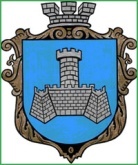 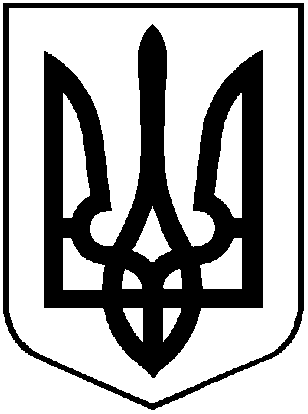 УКРАЇНАХМІЛЬНИЦЬКА МІСЬКА РАДАВІННИЦЬКОЇ ОБЛАСТІВиконавчий комітетР І Ш Е Н Н Я18 липня 2023  р.								№368Про затвердження подання щододоцільності призначення опікуномФ.А.І.Керуючись статтями 34, 59 Закону України «Про місцеве самоврядування в Україні», статтями 55,56,60,62,63 Цивільного кодексу України, Правилами опіки та піклування, затвердженими наказом Державного комітету України у справах сім’ї та молоді, Міністерства освіти України, Міністерства охорони здоров’я України, Міністерства праці та соціальної політики України від 26.05.1999р. №34/166/131/88,  враховуючи рішення опікунської ради від 12.07.2023 р. № 11, виконавчий комітет Хмільницької міської ради, В И Р І Ш И В :1. Затвердити подання щодо доцільності призначення опікуном Ф.А.І., 24.05.2001 р.народження, над Ф.Г.І., 01.04.1979р.народження (Додаток).2. На виконання ухвали Хмільницького міськрайонного суду Вінницької області  від 19.06.2023р. (справа №149/1918/23) органу опіки й піклування виконавчого комітету Хмільницької міської ради надати до Хмільницького міськрайонного суду Вінницької області подання щодо доцільності призначення опікуном Ф.А.І., 24.05.2001 р.народження, над Ф.Г.І., 01.04.1979р.народження, у разі визнання її недієздатною Хмільницьким міськрайонним судом Вінницької області.3. Контроль за виконанням даного рішення покласти на заступника міського голови з питань діяльності виконавчих органів міської ради  А.Сташка.Міський голова                                                          Микола ЮРЧИШИН